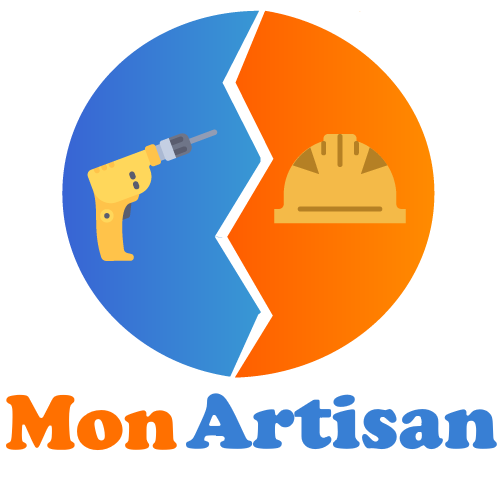 Entreprise Mon Artisan8 rue du Faubourg75000 ParisTél : 00.00.00.00.00E-mail : contact@monartisan.frSite web : quilefait.comConditions de règlement :Acompte de 20 % à la commande 8955,10 €Acompte de 30 % au début des travaux   13432,65 €Solde à la livraison, paiement comptant dès réceptionSi ce devis vous convient, merci de le retourner signé et complété de la mention « Bon pour accord et exécution du devis ».Désignation des travauxUnitéQtéCoût unitaireTotal HTRéalisation de travaux de plomberie pour salle de bainU15550,00 €5550,00 €Rénovation installation électrique U16205,00 €6205,00 €Abattage cloison en placo et pose d’une nouvelle m²1580,00 €1200,00 €Travaux de gros œuvrem²30600,00 €18000,00 €Travaux d’aménagement intérieurm²65150,00 €9750,00 €